Employer is to ensure that Part A is duly completed before the agreement is signed and dated. Do not pre-sign the agreement or sign on incomplete form.Annex ACondition 2, Part I of the Fourth Schedule of the Employment of Foreign Manpower (Work Passes) RegulationsThe employer shall provide safe working conditions and take such measures as are necessary to ensure the safety and health of the foreign employee at work. This includes: -not permitting the foreign employee to clean the outward facing side of any window not located on the ground level or not facing a common corridor if the window is not fitted with a grille securing against any adult extending any part of the foreign employee’s body beyond the window ledge except the arms; andin the case of a window referred to in sub-paragraph (a) fitted with a grille of the description specified in that sub- paragraph, not permitting the foreign employee to clean the outward facing side of the window unless at all times during the cleaning process –the grille is locked or secured in a manner that prevents the grille from being opened;the foreign employee remains inside the room;no part of the foreign employee’s body extends beyond the window ledge except the arms; andthe foreign employee is supervised by the employer, or an adult representative of the employer, who is reasonably capable of conducting such supervision and is aware of the requirements in sub-paragraphs (i), (ii) and (iii).Safety Agreement Between Migrant Domestic Worker And EmployerName of Employment Agency (EA)   Instructions:  Instructions:This agreement is made between (a) The Employer and (b) The Migrant Domestic Worker (MDW) and facilitated by (c) The Employment Agency (EA) to accord with the Ministry of Manpower’s regulations on conditions for window cleaning.[Refer to Annex A on excerpt from the Employment of Foreign Manpower (Work Passes) Regulations (“the Condition”)]Employers of MDWs shall not permit their MDWs to clean the window exterior except where two conditions are met:Window grilles have been installed and are locked at all times during the cleaning process; andThe employer or an adult representative of the employer is physically present to supervise the MDW.The rules will apply to all homes, except for windows that are at the ground level or along common corridors.Part A – EmployerPart A – EmployerPart A – EmployerPart A – EmployerName of Employer (as reflected in the NRIC or work pass card / long-term pass card)NRIC no. / FIN (last 4 alphanumeric characters, e.g. 123A)Residential Dwelling Type□    HDB Apartment   □ Private Apartment/Condominium   □ Landed Property□    HDB Apartment   □ Private Apartment/Condominium   □ Landed Property□    HDB Apartment   □ Private Apartment/Condominium   □ Landed PropertyDo I require my MDW to clean window exterior?Do I require my MDW to clean window exterior?Do I require my MDW to clean window exterior?Do I require my MDW to clean window exterior?□ Yes□ Yes□ Yes□ No(i) Location of window exterior(i) Location of window exterior□    On the ground□ Facing common corridor□     OthersIf “Others” is selected, proceed to (ii)(ii) Grilles installed on windows required to be cleaned by MDW(ii) Grilles installed on windows required to be cleaned by MDW□  Yes                           □     NoIf “Yes” is selected, proceed to (iii)(iii) Adult supervision when cleaning window exterior(iii) Adult supervision when cleaning window exterior□     Yes                           □    NoContinuation of Part A – EmployerContinuation of Part A – EmployerI have received the advisory letter and trainer’s assessment checklist from the Settling-In-Programme (for employers of first-time MDWs)I have received the advisory letter and trainer’s assessment checklist from the Settling-In-Programme (for employers of first-time MDWs) [The Employer is required to choose only one of the following options]I understand the Conditions and I will not require my MDW to clean the window exterior of my home.I understand the Conditions and I require my MDW to clean only the window exterior on the ground floor of my home.I understand the Conditions and I require my MDW to clean only the window exterior along the common corridor of my home.I require my MDW to clean the window exterior of my home, and I shall ensure that the grilles are locked when cleaning the window exterior and cleaned only when supervised by myself or my adult representative. [The Employer is required to choose only one of the following options]I understand the Conditions and I will not require my MDW to clean the window exterior of my home.I understand the Conditions and I require my MDW to clean only the window exterior on the ground floor of my home.I understand the Conditions and I require my MDW to clean only the window exterior along the common corridor of my home.I require my MDW to clean the window exterior of my home, and I shall ensure that the grilles are locked when cleaning the window exterior and cleaned only when supervised by myself or my adult representative.Signature / DatePart B – Employment Agency Personnel (EAP) / Key Appointment Holder (KAH)Part B – Employment Agency Personnel (EAP) / Key Appointment Holder (KAH)Name of EAP / KAH(as reflected in the NRIC or work pass card / long-term pass card)Registration number (in full)I have explained the Conditions to the Employer and advised the Employer that he * can / cannot require the MDW to clean the window exterior of his home based on the information presented in Part A [* to delete accordingly]I have explained the Conditions to the Employer and advised the Employer that he * can / cannot require the MDW to clean the window exterior of his home based on the information presented in Part A [* to delete accordingly]Signature / DatePart C – Migrant Domestic WorkerPart C – Migrant Domestic WorkerPart C – Migrant Domestic WorkerName of MDW(as reflected in the in-principle approval (IPA) or Work Permit card)Work Permit number(last 4 digits)  □  I shall abide by my Employer’s instructions to clean the window exterior safely in compliance with the Condition  □  I shall abide by my Employer’s instructions to clean the window exterior safely in compliance with the Condition  □  I shall abide by my Employer’s instructions to clean the window exterior safely in compliance with the Condition[The MDW is required to choose only one of the following options.] 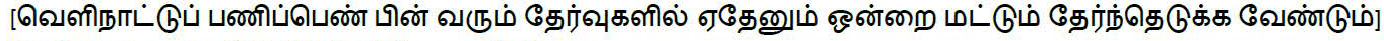 As indicated by the Employer above: -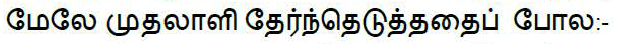  I understand that I am not required to clean the window exterior of my employer’s home.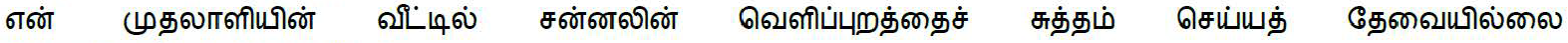 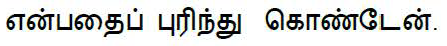 I understand that I am required to clean only the window exterior on the ground floor of my employer’s home.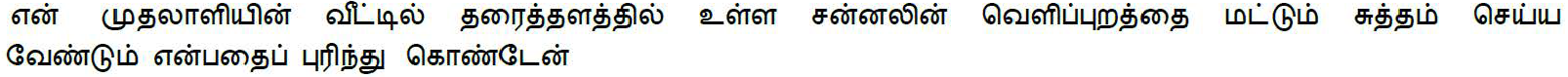 I understand that I am required to clean only the window exterior along the common corridor of my employer’s home.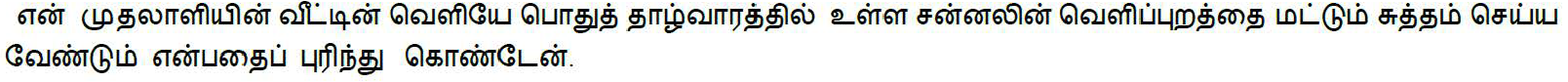 I understand that I am required to clean the window exterior of my employer’s home, and I shall ensure that I clean the window exterior only when the grilles are locked and only when supervised by my employer or his adult representative.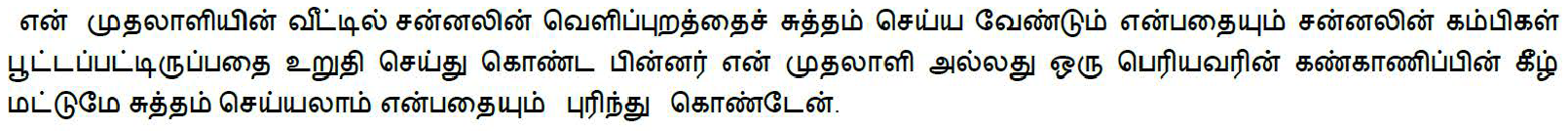 [The MDW is required to choose only one of the following options.] As indicated by the Employer above: - I understand that I am not required to clean the window exterior of my employer’s home.I understand that I am required to clean only the window exterior on the ground floor of my employer’s home.I understand that I am required to clean only the window exterior along the common corridor of my employer’s home.I understand that I am required to clean the window exterior of my employer’s home, and I shall ensure that I clean the window exterior only when the grilles are locked and only when supervised by my employer or his adult representative.[The MDW is required to choose only one of the following options.] As indicated by the Employer above: - I understand that I am not required to clean the window exterior of my employer’s home.I understand that I am required to clean only the window exterior on the ground floor of my employer’s home.I understand that I am required to clean only the window exterior along the common corridor of my employer’s home.I understand that I am required to clean the window exterior of my employer’s home, and I shall ensure that I clean the window exterior only when the grilles are locked and only when supervised by my employer or his adult representative.Signature / Date 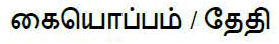 Signature / Date Part D – Employment Agency Personnel (EAP) / Key Appointment Holder (KAH)Part D – Employment Agency Personnel (EAP) / Key Appointment Holder (KAH)I have explained the Conditions to the MDW and advised the MDW that she * can / cannot clean the window exterior of the residential address based on the employer’s declaration in Part A [* to delete accordingly]I have explained the Conditions to the MDW and advised the MDW that she * can / cannot clean the window exterior of the residential address based on the employer’s declaration in Part A [* to delete accordingly]Signature / Date